ПОРЯДОКвзаимодействия между органами исполнительной власти Республики Коми и уполномоченной организацией при сопровождении инвестиционных проектов, реализуемых на территории Республики Коми, по принципу «одного окна»Настоящий Порядок разработан в соответствии с приказом Министерства регионального развития Российской Федерации от 24.09.2013 № 408 "Об утверждении Методических рекомендаций по внедрению Стандарта деятельности органов исполнительной власти субъекта Российской Федерации по обеспечению благоприятного инвестиционного климата в регионе" в целях повышения инвестиционной привлекательности Республики Коми, создания благоприятных условий для осуществления инвестиционной деятельности на территории Республики Коми.Общие положенияНастоящий Порядок регулирует отношения, возникающие при взаимодействии субъектов инвестиционной деятельности, органов исполнительной власти Республики Коми и специализированной организации по сопровождению инвесторов при реализации инвестиционных проектов на территории Республики Коми, в том числе в рамках сопровождения инвестиционных проектов по принципу «одного окна».Физическое или юридическое лицо, осуществляющее инвестиционную деятельность, а также иностранный субъект предпринимательской деятельности, реализующий или планирующий реализацию инвестиционного проекта на территории Республики Коми (далее – инвестор) вправе обратиться за сопровождением инвестиционного проекта по принципу «одного окна» либо в органы исполнительной власти Республики Коми, либо в специализированную организацию.Настоящий Порядок может быть применен при взаимодействии органов исполнительной власти Республики Коми и уполномоченной организации в рамках сопровождения инвестиционных проектов, отвечающих следующим критериям:1)  не предусматривает осуществление деятельности, противоречащей законодательству;2)  реализуется (планируется к реализации) на территории Республики Коми;3) не влечет в ходе его реализации негативное воздействие на экологическую ситуацию в Республике Коми;4)  является экономически эффективным и имеет  чистый приведенный доход выше нуля, внутреннюю норму доходности не ниже действующей ключевой ставки Центрального банка Российской Федерации;5) содержит описание рынка сбыта товаров (работ, услуг), производимых (оказываемых) в рамках реализации инвестиционного проекта с указанием объемов сбыта и потенциальных покупателей (потребителей).Сопровождение инвестиционных проектов по принципу «одного окна» на территории Республики Коми осуществляет Акционерное общество «Корпорация по развитию Республики Коми» (далее – Корпорация или специализированная организация) в рамках Регламента сопровождения инвестиционных проектов, реализуемых на территории Республики Коми, по принципу «одного окна» (утвержден Приказом АО «Корпорация по развитию Республики Коми» от 27.04.2017 г. № 11/17).Порядок взаимодействия органов исполнительной власти Республики Коми при подготовке и рассмотрении документов, необходимых для осуществления отбора проектов в целях их реализации путем участия Республики Коми в государственно-частных партнерствах определяется в соответствии с постановление Правительства Республики Коми от 25.06.2012 № 261 "О мерах по реализации Закона Республики Коми "О государственно-частном партнерстве в Республике Коми и признании утратившими силу отдельных законодательных актов Республики Коми".Органам местного самоуправления Республики Коми рекомендуется разработать и принять регламент взаимодействия органа местного самоуправления и уполномоченной организации при реализации инвестиционных проектов на территории муниципального образования, в том числе в рамках сопровождения инвестиционных проектов по принципу «одного окна».Процедура взаимодействия органов исполнительной власти Республики Коми и уполномоченной организации при реализации инвестиционных проектов на территории Республики Коми, в том числе в рамках сопровождения инвестиционных проектов по принципу «одного окна»Взаимодействие органов исполнительной власти Республики Коми и специализированной организации при реализации инвестиционных проектов на территории Республики Коми, в том числе в рамках сопровождения инвестиционных проектов по принципу «одного окна» осуществляется с целью:Оказания информационно-консультационного содействия, в том числе:- предоставления информации, необходимой инвестору на всех стадиях реализации проекта на территории Республики Коми, в том числе информирование инвестора о формах государственной поддержки инвестиционной деятельности, предусмотренных законодательством Российской Федерации и законодательством Республики Коми, и порядке их предоставления;- информационно-консультационная поддержка в рамках организации присвоения статуса масштабного инвестиционного проекта в соответствии с постановлением Правительства РК от 04.03.2016 N 109 "О Порядке проведения проверки и мониторинга реализации масштабных инвестиционных проектов на соответствие критериям, установленным в части 1 статьи 12(2) Закона Республики Коми "Об инвестиционной деятельности на территории Республики Коми";- предоставление информации в отношении требований, предъявляемых организациями, фондами и институтами развития для финансирования инвестиционного проекта;- информационно-консультационное содействие инвестору, направленное на решение организационных моментов реализации проекта.Оказания организационного содействия реализации инвестиционного проекта, в том числе:- общая координация взаимодействия инвестора с органами исполнительной власти Республики Коми с целью получения инвестором согласований и разрешений, необходимых для реализации проекта;- организация переговоров, встреч, совещаний, консультаций, направленных на решение вопросов, возникающих в процессе реализации проекта, в том числе с кредитно-финансовыми учреждениями, институтами развития, инвестиционными и венчурными фондами с целью финансирования проектов.Решение об информационно-консультационном содействии принимается специализированной организацией  на основании заявления инвестора об оказании указанного содействия.Решение об организационном содействии реализации инвестиционного проекта осуществляется специализированной организацией на основании заявления и документов, необходимых для принятия решения об организационном содействии реализации проекта.Юридическим фактом, являющимся основанием для начала процедуры взаимодействия органов исполнительной власти Республики Коми и специализированной организации при реализации инвестиционных проектов на территории Республики Коми, в том числе в рамках сопровождения инвестиционных проектов по принципу «одного окна», выступает заявление инициатора инвестиционного проекта и (или) инвестора. Заявление может быть подано как в адрес специализированной организации, так и в любой орган исполнительной власти Республики Коми.Заявление может быть подано:в электронном виде на электронный адрес специализированной организации или органа исполнительной власти Республики Коми;на бумажном носителе в адрес специализированной организации или органа исполнительной власти Республики Коми.К заявлению рекомендуется прилагать следующие документы по инвестиционному проекту:резюме инвестиционного проекта;бизнес-план;маркетинговый план;технико-экономическое обоснование.2.6. Заявление может быть подано в произвольной форме. В заявлении должны быть указаны следующие сведения в отношении инициатора инвестиционного проекта, инвестора:1) для физического лица – фамилия, имя, отчество, место жительства, ИНН, телефон, e-mail, для юридического лица – организационно-правовая форма, полное наименование, место нахождения, ИНН, адрес для направления почтовой корреспонденции, телефон, e-mail;2) для физического лица – согласие на обработку и передачу его персональных данных.3) согласие на передачу сведений относящихся к инвестиционному проекту в специализированную организацию и органы исполнительной власти Республики Коми, органы местного самоуправления, институты поддержки;4) согласие на публикацию сведений относящихся к инвестиционному проекту на Инвестиционном портале Республики Коми, в иных публичных информационных ресурсах.К заявлению должны быть приложены документы, указанные в п. 2.3. настоящего Регламента.Заявление должно быть зарегистрировано в день его поступления сотрудником отдела делопроизводства органа исполнительной власти Республики Коми, в который оно поступило или сотрудником специализированной организации.Орган исполнительной власти в течение трех рабочих дней с момента регистрации заявления проверяет заявление и приложенные документы. Орган исполнительной власти Республики Коми в течение пяти рабочих дней направляет заявление и пакет документов в адрес специализированной организации для дальнейшего сопровождения инвестиционного проекта. При наличии документов, перечисленных в п. 2.11 настоящего Порядка, орган исполнительной власти Республики Коми готовит отраслевое заключение по инвестиционному проекту.Отраслевое заключение.Уполномоченная организация вправе запросить у органа исполнительной власти отраслевое заключение по инвестиционному проекту. Отраслевое заключение должно отражать следующую информацию: Значимость реализации  инвестиционного  проекта  для развития соответствующей отрасли и Республики Коми в целом.Соответствие проекта приоритетам социально-экономического развития Республики Коми.Оценка утвержденного бизнес-плана и документов, подтверждающих  безопасность инвестиционного проекта.Дисконтированный срок окупаемости инвестиционного проекта.Оценка инвестиционных рисков по проекту (оценка неопределенности объема спроса, наличия нестабильности (цикличности) спроса на продукцию, наличия неопределенности внешней среды при реализации инвестиционного проекта (климатические и природные условия) и др. рисков).Перечень видов государственной поддержки Республики Коми или федеральной поддержки, которая может быть оказана при реализации проекта.Форма отраслевого заключения утверждена в соответствии с приложением № 2 к настоящему Порядку.Для получения отраслевого заключения специализированная организация должна направить в адрес органа исполнительной власти Республики Коми следующие документы*:– учредительные документы (для юридического лица, в т.ч. иностранного, реализующего или планирующего реализацию инвестиционного проекта на территории Республики Коми);- копии паспорта и свидетельства о постановке на учет физического лица в налоговом органе на территории Российской Федерации ИНН (для физического лица);- описание проекта с указанием имеющихся в распоряжении инвестора ресурсов и требуемого содействия по сопровождению проекта;- бизнес-план и (или) технико-экономическое обоснование проекта.- годовая бухгалтерская отчетность за год, предшествующий году подачи обращения, с отметкой налогового органа или с электронной подписью налогового органа, в случае представления в электронном виде;- документ, подтверждающий полномочия руководителя организации;- документ, подтверждающий полномочия представителя либо доверенность на право ведения дел от имени инвестора.- документ, подтверждающий факт регистрации иностранной организации согласно законам страны ее местонахождения (для иностранного инвестора);- рекомендательное письмо, подтверждающее платежеспособность иностранной компании, представленное обслуживающей ее иностранной банковской организацией (выданное не позднее 6 месяцев до момента обращения);Документы, перечисленные в п. 2.11. могут быть представлены в электронной форме.При отсутствии или неполном перечне документов, перечисленных в п. 2.11. орган исполнительной власти Республики Коми вправе возвратить документы до устранения замечаний.Срок для подготовки отраслевого заключения органом исполнительной власти не может превышать 10 рабочих дней со дня поступления запроса специализированной организации.Специализированная организация вправе запросить у органа исполнительной власти отраслевое заключение по бизнес-идее. Отраслевое заключение по бизнес-идее должно отражать следующую информацию: 1) соответствие бизнес-идеи приоритетам социально-экономического развития Республики Коми; 2) актуальность и значимость бизнес-идеи для Республики Коми.3) возможный перечень видов государственной поддержки Республики Коми или федеральной поддержки, которая может быть оказана в случае реализации проекта.Срок для подготовки отраслевого заключения по бизнес-идее органом исполнительной власти не может превышать 10 рабочих дней со дня поступления запроса специализированной организации.Куратор инвестиционного проекта.В целях улучшения качества сопровождения инвестиционного проекта, оптимизации прохождения административных процедур в органе исполнительной власти, подготовившем отраслевое заключение, должен быть определен государственный служащий – куратор инвестиционного проекта.Функциями куратора инвестиционного проекта являются:1) взаимодействие с представителями специализированной организации на протяжении всего срока реализации инвестиционного проекта;2) содействие при организации деловых встреч, совещаний, заседаний рабочих групп в целях реализации инвестиционного проекта;3) оказание консультационной поддержки инициаторам проекта и представителям уполномоченной организации.Разграничение компетенций между органами исполнительной власти Республики Коми при курировании инвестиционных проектов:Министерство промышленности, природных ресурсов, энергетики и транспорта Республики Коми курирует инвестиционные проекты в сфере (области) нефтяной, газовой, горнорудной, угольной, легкой промышленности, лесопромышленного комплекса, машиностроения, промышленности строительных материалов, изделий и конструкций, транспорта, энергетики, научной и инновационной деятельности и предоставление государственной поддержки в данных сферах, а также оказание государственной поддержки субъектам инвестиционной деятельности в соответствии с Законом Республики Коми №71-РЗ от 28.06.2005г. «Об инвестиционной деятельности на территории Республики Коми»;Министерство сельского хозяйства и потребительского рынка Республики Коми курирует инвестиционные проекты в сферах агропромышленного комплекса, рыбного хозяйства, ветеринарии, потребительского рынка, производства и оборота этилового спирта, алкогольной и спиртосодержащей продукции и предоставление государственной поддержки в данных сферах;Министерство строительства, тарифов, жилищно-коммунального и дорожного хозяйства Республики Коми курирует  инвестиционные проекты в сфере капитального строительства, архитектуры, градостроительства, жилищно-коммунального комплекса, газификации, газоснабжения, строительства автомобильных дорог регионального или межмуниципального значения Республики Коми и предоставление государственной поддержки в данных сферах;Министерство здравоохранения Республики Коми курирует инвестиционные проекты в сфере охраны здоровья граждан на территории Республики Коми и предоставление государственной поддержки в данных сферах;Министерство культуры, туризма и архивного дела Республики Коми курирует инвестиционные проекты в области культуры, искусства, туризма и предоставление государственной поддержки в данных сферах;Министерство физической культуры и спорта Республики Коми – инвестиционные проекты в сфере физической культуры и спорта и предоставление государственной поддержки в данных сферах;Министерство экономики Республики Коми курирует инвестиционные проекты малого и среднего бизнеса и предоставление государственной поддержки  субъектам малого и среднего предпринимательства;Министерство труда, социальной защиты и занятости населения Республики Коми курирует инвестиционные проекты в сфере социального обслуживания населения и дает оценку социальной эффективности инвестиционных проектов.Мониторинг реализации инвестиционных проектовОрган исполнительной власти Республики Коми направляет паспорт инвестиционного проекта и копии материалов по проекту в адрес Министерства промышленности, природных ресурсов, энергетики и транспорта Республики Коми в течение с целью осуществления мониторинга инвестиционных проектов и размещения информации о проекте на Инвестиционном портале Республики Коми.В целях осуществления мониторинга реализации инвестиционных проектов органы исполнительной власти Республики Коми и специализированная организация направляют информацию о ходе реализации инвестиционных проектов в Министерство промышленности, природных ресурсов, энергетики и транспорта Республики Коми ежеквартально в срок не позднее 10 (десятого) числа месяца следующего за отчетным кварталом. Форма представления информации определяется Министерством промышленности, природных ресурсов, энергетики и транспорта Республики Коми.Блок-схема взаимодействия органов исполнительной власти Республики Коми и уполномоченной организации при реализации инвестиционных проектов на территории Республики Коми, в том числе в рамках сопровождения инвестиционных проектов по принципу «одного окна» представлена в приложении к настоящему Регламенту.Блок-схема взаимодействия органов исполнительной власти Республики Коми и уполномоченной организации при сопровождении инвестиционных проектов, реализуемых на территории Республики Коми, в том числе по принципу «одного окна»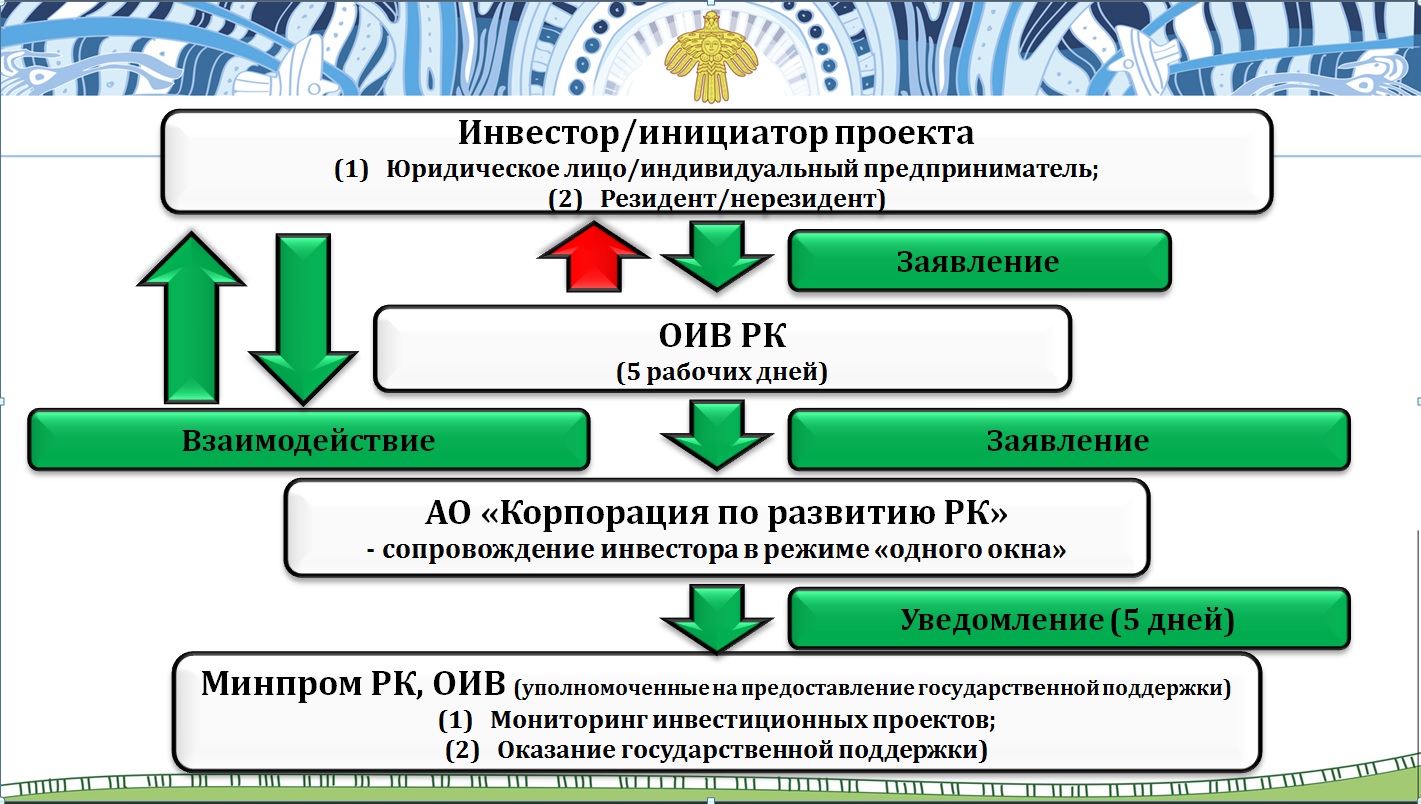 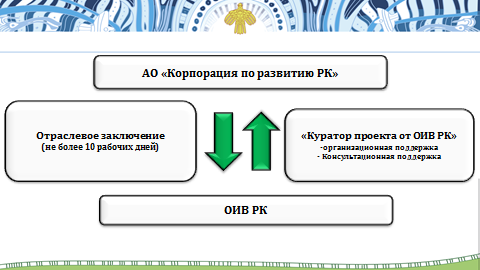 Приложение № 2 к Порядкувзаимодействия между органами исполнительной властиРеспублики Коми и уполномоченной организацией присопровождении инвестиционных проектов,реализуемых на территории Республики Коми,в том числе по принципу «одного окна»ОТРАСЛЕВОЕ ЗАКЛЮЧЕНИЕорганов исполнительной власти Республики Коми,на которые возложены координация и регулирование деятельности в соответствующих отраслях (сферах управления) по инвестиционному проектуУТВЕРЖДЕНраспоряжением Правительства  Республики КомиОт ________________ № __________Приложение к Порядкувзаимодействия между органами исполнительной власти Республики Коми и уполномоченной организацией при сопровождении инвестиционных проектов, реализуемых на территории Республики Коми, в том числе по принципу «одного окна»Наименование инвестиционного проекта      Название организации или физического лица,  представившего  инвестиционный проект               Орган исполнительной власти Республики Коми, координирующий соответствующую отрасль (сферу управления)              Общая стоимость проекта, млн. руб.      Период реализации проекта                           Основные этапы реализации проекта                   Характер инвестиционного проекта (расширение, реконструкция,       модернизация действующего производства, создание нового производства и др.)   Отрасль (вид экономической деятельности) проекта    Значимость реализации инвестиционного проекта для развития соответствующей отрасли и Республики Коми в целом:    - общий анализ состояния отрасли за отчетный период - эффективность реализации проекта: оценка потребности Республики Коми в инвестиционном проекте (выпускаемой продукции/услугах и проч.), оценкапоказателей производства, объемов выпуска продукции,объемов сбыта продукции (с указанием соответствующейдоли в отрасли)     - ориентированность инвестиционного проекта на сотрудничество с зарубежными  партнерами в  рамках поставок сырья, оборудования,  материалов,  готовой продукции (доля направления продукции на экспорт) и иных товаров  -  эффективность  организации  процесса утилизации отходов по инвестиционному проекту  Соответствие проекта приоритетам социально-экономического развития Республики Коми, в т.ч.    - разработан во исполнение Стратегии экономического и социального   развития Республики Коми на период до 2020 года и(или) иных стратегий, программ и концепций развития на среднесрочный и долгосрочный периоды или иных нормативных правовых актов  Российской  Федерации  и Республики Коми;    Наличие утвержденного бизнес-плана и документов,  подтверждающих  безопасность инвестиционного проекта   Дисконтированный срок окупаемости инвестиционного проектаОценка инвестиционных рисков по проекту (оценка неопределенности объема спроса, наличия нестабильности (цикличности) спроса на продукцию, наличия неопределенности  внешней среды при реализации инвестиционного проекта (климатические и природные условия) и др. рисков)     Перечень видов государственной поддержки Республики Коми или федеральной поддержки, которая может быть оказана при реализации проекта.